ИФОРМАЦИОННОЕ   СООБЩЕНИЕ          Администрация Суровикинского муниципального района Волгоградской области сообщает о проведении независимой антикоррупционной экспертизы проекта постановления администрации Суровикинского муниципального района «О внесении изменений и дополнений в постановление администрации Суровикинского муниципального  района  Волгоградской области от 28.11.2013  №1833«О создании и содержании в целях гражданской обороны  запасов материально-технических, продовольственных, медицинских и иных средств на территории Суровикинского муниципального района».          Независимая антикоррупционная экспертиза может проводиться юридическими и физическими лицами, аккредитованными Министерством юстиции Российской Федерации в качестве независимых экспертов, уполномоченных на проведение экспертизы проектов нормативных правовых актов и иных документов на коррупциогенность.По результатам проведения независимой антикоррупционной экспертизы, в случае выявления коррупционных факторов оформляется заключение, в котором указываются выявленные в проекте решения коррупциогенные факторы и предлагаются способы их устранения.
         Заключение независимой антикоррупционной экспертизы направляется в адрес разработчика проекта: отдела по делам ГО, ЧС и мобилизации  администрации Суровикинского муниципального района Волгоградской области по почте (по адресу: 404415, Волгоградская область, г. Суровикино, ул. Ленина, 64), курьерским способом либо в виде электронного документа на адрес электронной почты администрации Суровикинского муниципального района Волгоградской области ra_sur@volganet.ru, тел. (8-84473) 9-46-23, факс (8-84473) 9-46-23, ответственное лицо: Терещенко А.И., консультант отдела МП, ГО и ЧС администрации Суровикинского муниципального района Волгоградской области. Дата начала приема заключений по результатам независимой антикоррупционной экспертизы –  17 марта 2023  г., дата окончания приема заключений по результатам независимой антикоррупционной экспертизы — 26 марта  2022 г.Независимая антикоррупционная экспертиза проводится за счет собственных средств юридических и физических лиц, проводящих независимую антикоррупционную экспертизу.ПРОЕКТ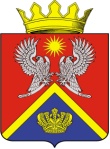 АДМИНИСТРАЦИЯ СУРОВИКИНСКОГОМУНИЦИПАЛЬНОГО РАЙОНАВОЛГОГРАДСКОЙ ОБЛАСТИПОСТАНОВЛЕНИЕот ________________                             №______О внесении изменений и дополнений впостановление администрации Сурови-кинского муниципального  района  Вол-гоградской области от 28.11.2013  №1833«О создании и содержании в целях граж-данской обороны  запасов материально-технических, продовольственных, меди-цинских и иных средств на территории Суровикинского муниципального района»Администрация Суровикинского муниципального района Волгоградской области на основании «Методических рекомендаций по определению номенклатуры и объемов создаваемых в целях гражданской обороны запасов материально-технических, продовольственных, медицинских и иных средств, накапливаемых Федеральными органами исполнительной власти субъектов Российской Федерации, органами местного самоуправления и организациями» утвержденного Заместителем Министра Российской Федерации по делам гражданской обороны, чрезвычайным ситуациям и ликвидации последствий стихийных бедствий В.Н. Яцуценко 29 декабря 2021 года постановляет:1. Внести в постановление администрации Суровикинского муниципального района Волгоградской области от 28.11.2013 N 1833 "О создании и содержании в целях гражданской обороны запасов материально-технических, продовольственных, медицинских и иных средств на территории Суровикинского муниципального района" (далее - Постановление) следующие изменения и дополнения:       1)  в Порядке создания и содержания в целях гражданской обороны запасов материально-технических, продовольственных, медицинских и иных средств на территории Суровикинского муниципального района Волгоградской области, утвержденном Постановлением:а) абзац второй подпункта б, пункта 9 изложить в следующей редакции:представляют в отдел мобилизационной подготовки, гражданской обороны и чрезвычайным ситуациям администрации Суровикинского муниципального района (далее - отдел МП, ГО и ЧС) предложения в бюджетные заявки на очередной год для закупки материальных ресурсов в Запас;         б) в абзаце третьем подпункта б, пункта 9 слова «отдел ГОЧС» заменить словами «отдел МП, ГО и ЧС»         в) в пункте 10 слова «отдел ГОЧС» заменить словами «отдел МП, ГО и ЧС»         г) в пункте 14 слова «отдел ГОЧС» заменить словами «отдел МП, ГО и ЧС»         2. Приложение N 2 к постановлению администрации Суровикинского муниципального района от 28 ноября 2013 г. N 1833 изложить в следующей редакции:Номенклатура и объем запасов материально-технических, продовольственных, медицинских и иных средств, создаваемых в целях гражданской обороны  в Суровикинском муниципальном районе.(в целях гражданской обороны, в том числе для организации первоочередного  жизнеобеспечения пострадавшего при ЧС населения, на 50 человек, при продолжительности периода жизнеобеспечения до 3 суток)Примечания: * - в зависимости от наличия запасов продовольствия разрешается замена 170 грамм консервов мясных на 250 граммов консервов мясорастительных, или на 175 граммов консервов рыбных в масле, или на 250 граммов консервов рыбных натуральных.  ** - в числителе указаны нормы водообеспечения для питья взрослого населения и подростков (от 14 лет и старше), а в знаменателе - нормы для детей от 1 года и до 14 лет и кормящих матерей.Примечание: * - в числителе указаны нормы водообеспечения для питья взрослого населения и подростков (от 14 лет и старше), а в знаменателе - нормы для детей от 1 года и до 14 лет и кормящих матерей.3. Настоящее постановление вступает в силу после его обнародования путем размещения на информационном стенде в здании администрации Суровикинского муниципального района Волгоградской области, расположенном по адресу: Волгоградская область, г. Суровикино, ул. Ленина, 64.Глава Суровикинскогомуниципального района                                                             Р.А. Слив№ п/пНаименование продуктовЕд. изм.норма на 1 человека в суткиВсего на 3 суток на 50 человекИндивидуальный рацион питанияИндивидуальный рацион питанияИндивидуальный рацион питанияИндивидуальный рацион питанияИндивидуальный рацион питания1Печенье, галеты, крекерыкг0,37055,52Консервы мясныекг0,17025,53Консервы рыбныекг0,12518,754Консервы мясорастительныекг0,26539,755Масло животноекг0,0304,56Молоко цельное сгущенное с сахаромкг0,0659,757Сахаркг0,06098Спичкикоробок0,5259Вода питьеваялитр2,5/5,0**375/750№ п/пНаименование продуктовЕд. изм.норма на 1 человека в суткиВсего на 3 суток на 50 человекПродовольствиеПродовольствиеПродовольствиеПродовольствиеПродовольствие1Хлеб и хлебобулочные изделиякг0,460692Крупа гречневаякг0,40603Крупа рисоваякг0,40604Изделия макаронныекг0,40605Консервы мясныекг0,15022,56Консервы рыбныекг0,100157Масло животноекг0,0507,58Масло растительноекг0,011,59Продукция молочная и сыродельной промышленностикг0,0253,7510Сахаркг0,07511,2511Чайкг0,0020,312Овощи, грибы, картофель, фрукты сушеныекг0,0152,2513Консервы плодовые и ягодные, экстракты ягодныекг0,101514Консервы овощные, томатныекг0,4606915Соль поваренная пищеваякг0,020316Пряности пищевкусовые, приправы и добавкикг0,00010,01517Спичкикоробок0,57518Вода питьеваялитр2,5/5,0*375/750 Детское питание на 12 чел. Детское питание на 12 чел. Детское питание на 12 чел. Детское питание на 12 чел. Детское питание на 12 чел.1Сухие молочные смесикг0,0903,242Пюре фруктовые и овощныекг0,0501,83Соки фруктовые для детского питаниякг0,0401,5№п/пНаименование материальных ресурсовЕд. изм.КоличествоВещевое имущество и предметы первой необходимости  (из расчета обеспечения 50 чел. в течение 3 суток)Вещевое имущество и предметы первой необходимости  (из расчета обеспечения 50 чел. в течение 3 суток)Вещевое имущество и предметы первой необходимости  (из расчета обеспечения 50 чел. в течение 3 суток)Вещевое имущество и предметы первой необходимости  (из расчета обеспечения 50 чел. в течение 3 суток)1Палатки вместимостью до 10 человекшт22Кровати раскладныешт503Матрасышт504Одеялашт505Подушкишт506Посуда одноразовая (2-х разовое питание на 3 суток) - стакан шт300- ложка шт300- вилка шт300- тарелка шт6007Ведрошт. 1 на 3 чел.168Чайник металлическийшт. 1 на 10 чел.59Бытовая химия - мыло хозяйственное шт50- моющее средство шт2510Средства личной гигиены  - зубная щетка шт50- зубная паста шт50- мыло туалетное шт5011Одежда верхняя теплая  - куртка взрослая теплая – 5 размеров шт38- куртка детская – 5 размеров  шт1212Одежда летняя:  - футболка взрослая  шт38- костюм спортивный взрослый – 5 размеров  шт38- футболка х/б детская  шт12- костюм спортивный детский – 5 размеров  шт1213Белье нательное - белье трикотажное взрослое комплект38- белье трикотажное детское  комплект12- носки х/б – 8 размеров   пар5014Обувь - спортивная (кроссовки) – 5 размеров   пар38- ботинки (сапоги) утепленные – 5 размеров  пар38Обувь детская по пяти возрастам пар12Перчатки, варежки  пар5015Постельные принадлежности (простыни, наволочки, полотенца)компл./чел50Горюче-смазочные материалыГорюче-смазочные материалыГорюче-смазочные материалыГорюче-смазочные материалы1Автобензин А-92т12Дизтопливот33Масло моторное для карбюраторных двигателейкг204Масло моторное для дизельных двигателейкг205Керосин осветительныйлитр56Угольна 1 палатку 50 кг в сутки3007Дровам31Медицинское имуществоМедицинское имуществоМедицинское имуществоМедицинское имущество1Комплект индивидуальный медицинский гражданской защиты (для оказания первой медицинской помощи)компл.10- маска медицинская нестерильная, одноразоваяшт20- перчатки медицинские нестерильныепара20- устройство для проведения искусственного дыханияшт10- жгут кровоостанавливающий для остановки артериального кровотеченияшт10- бинт марлевый медицинский 7м х 14 смшт20- салфетки марлевые медицинские стерильные размером не менее 16х14 см уп10- лейкопластырь фиксирующий рулонный размером не менее 2х500 смшт10- покрывало спасательное изотермическоещт10- ножницы для резания повязокшт10Строительные материалыСтроительные материалыСтроительные материалыСтроительные материалы1Лес строительныйм.куб.22Цементкг5003Рубероидкв.м.1004Шиферлист1005Стеклокв.м.206Гвозди 100, 150ммкг207Кирпичшт5008Запас материалов и оборудования необходимых для ремонта электрических сетей, водопроводов, линий теплоснабжения, газопроводов, автодорог, мостов и др. объектов жизнеобеспечения создается и хранится в организациях проводящих ремонтные работы.Запас материалов и оборудования необходимых для ремонта электрических сетей, водопроводов, линий теплоснабжения, газопроводов, автодорог, мостов и др. объектов жизнеобеспечения создается и хранится в организациях проводящих ремонтные работы.Запас материалов и оборудования необходимых для ремонта электрических сетей, водопроводов, линий теплоснабжения, газопроводов, автодорог, мостов и др. объектов жизнеобеспечения создается и хранится в организациях проводящих ремонтные работы.Оборудование и инструменты (имущество материально-технического снабжения)Оборудование и инструменты (имущество материально-технического снабжения)Оборудование и инструменты (имущество материально-технического снабжения)Оборудование и инструменты (имущество материально-технического снабжения)1Переносная  бензиновая электростанция  шт22Мотопомпа шт23Рукава пожарные (51/77 мм)  шт2/24Рукава заборные шт25Бензопила с набором цепейшт16Ранцевые огнетушителишт57Лебедка ручная шт18Домкрат реечный шт19Пила поперечнаяшт.510Ломшт.511Топоршт.1012Лопата штыковаяшт.2013Киркашт.514Керосиновая лампа ("летучая мышь")шт.515Печи ("буржуйки")шт.2